[ALL  TENNIS ASSOCIATION]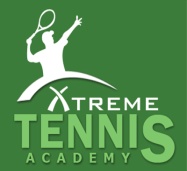 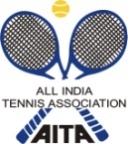 ALL REGISTERED PLAYERS ARE REQUESTED TO MENTION THEIR DATE OF BIRTH AND ITN REGISTRATION NUMBER IN THE ENTRY FORM.DATES FOR SIGN-IN & MATCHES SIGN-IN WILL BE AT VENUE AND NO SIGN-IN WILL BE ACCEPTED ON TELEPHONE.SIZE OF DRAW RULES / REGULATIONSNAME OF THE TOURNAMENTNAME OF THE TOURNAMENTNAME OF THE TOURNAMENTXTREME TENNIS ACADEMY -AITA TALENT SERIES TENNIS TOURNAMENT 2016XTREME TENNIS ACADEMY -AITA TALENT SERIES TENNIS TOURNAMENT 2016XTREME TENNIS ACADEMY -AITA TALENT SERIES TENNIS TOURNAMENT 2016NAME OF THE STATE ASSOCIATIONNAME OF THE STATE ASSOCIATIONNAME OF THE STATE ASSOCIATIONDELHI LAWN TENNIS ASSOCIATION DELHI LAWN TENNIS ASSOCIATION DELHI LAWN TENNIS ASSOCIATION HONY. SECRETARY OF ASSOCIATIONHONY. SECRETARY OF ASSOCIATIONHONY. SECRETARY OF ASSOCIATIONMR V.K.BATRA MR V.K.BATRA MR V.K.BATRA ADDRESS OF ASSOCIATIONADDRESS OF ASSOCIATIONADDRESS OF ASSOCIATIONR. K. KHANNA TENNIS STADUIM, DLTA COMPLEX, AFRICA AVENUE,  NEW DELHI R. K. KHANNA TENNIS STADUIM, DLTA COMPLEX, AFRICA AVENUE,  NEW DELHI R. K. KHANNA TENNIS STADUIM, DLTA COMPLEX, AFRICA AVENUE,  NEW DELHI TOURNAMENT WEEKTOURNAMENT WEEKTOURNAMENT WEEK7 March  20167 March  20167 March  2016CATEGORYCATEGORYTALENT SERIES 7AGE GROUPSBOYS & GIRLS U-16BOYS & GIRLS U-16THE ENTRY IS TO BE SENTTHE ENTRY IS TO BE SENTTHE ENTRY IS TO BE SENTMr. Arshad KhanMr. Arshad KhanMr. Arshad KhanADDRESSADDRESSADDRESSPlot No.114 WZ-126 Ravi Nagar,New Delhi-110018 Plot No.114 WZ-126 Ravi Nagar,New Delhi-110018 Plot No.114 WZ-126 Ravi Nagar,New Delhi-110018 Tel Nos. 9899932770,9899942770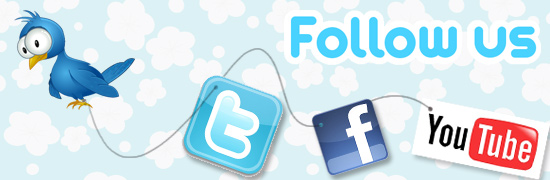 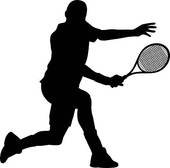 Tel Nos. 9899932770,9899942770Tel Nos. 9899932770,9899942770Email - xtreme.tennis.champs@gmail.comWebsite: www.xtremetennisacademy.comhttps://www.facebook.com/pages/Xtreme-Tennis-Academy/440645865974730View: Acceptance, Tournament Schedule & Feedback are always welcome.Join our Facebook Page to know more.Email - xtreme.tennis.champs@gmail.comWebsite: www.xtremetennisacademy.comhttps://www.facebook.com/pages/Xtreme-Tennis-Academy/440645865974730View: Acceptance, Tournament Schedule & Feedback are always welcome.Join our Facebook Page to know more.Email - xtreme.tennis.champs@gmail.comWebsite: www.xtremetennisacademy.comhttps://www.facebook.com/pages/Xtreme-Tennis-Academy/440645865974730View: Acceptance, Tournament Schedule & Feedback are always welcome.Join our Facebook Page to know more.ENTRY DEADLINE15th February 201615th February 2016WITHDRAWAL DEADLINEWITHDRAWAL DEADLINE29 February 2016SIGN-IN MATCHESQualifying RoundsFRIDAY 4 March 2016 12– 2 PM05 to 06 March 2016MAIN DRAWSUNDAY 6 March 2016 12- 2PM07 March 2016Qualifying RoundsQualifying RoundsMain DrawMain DrawMain DrawMain DrawDoubleDoubleOpenOpen323232321616NAME OF THE VENUENAME OF THE VENUENAME OF THE VENUENAME OF THE VENUENAME OF THE VENUENAME OF THE VENUEXTREME TENNIS ACADEMYXTREME TENNIS ACADEMYXTREME TENNIS ACADEMYXTREME TENNIS ACADEMYADDRESSADDRESSADDRESSADDRESSADDRESSADDRESSR.P WORLD SCHOOL, DEEPAK VIHAR,VIKAS NAGAR NEW DELHI-110059LAND MARK (RAGHUBIR SINGH ROAD)Nearest Metro Station Uttam Nagar EastFOR LOCATION  GPS (R.P WORLD SCHOOL)Follow Route from Vikas Puri to Vikas Nagar2km from vikas Puri or take road from DAV School Vikas PuriFrom Dwarka Mor Metro Station Follow Piller No.754 Opposite Peepal Wala Road to Raghubir Singh Road to R.P WorldR.P WORLD SCHOOL, DEEPAK VIHAR,VIKAS NAGAR NEW DELHI-110059LAND MARK (RAGHUBIR SINGH ROAD)Nearest Metro Station Uttam Nagar EastFOR LOCATION  GPS (R.P WORLD SCHOOL)Follow Route from Vikas Puri to Vikas Nagar2km from vikas Puri or take road from DAV School Vikas PuriFrom Dwarka Mor Metro Station Follow Piller No.754 Opposite Peepal Wala Road to Raghubir Singh Road to R.P WorldR.P WORLD SCHOOL, DEEPAK VIHAR,VIKAS NAGAR NEW DELHI-110059LAND MARK (RAGHUBIR SINGH ROAD)Nearest Metro Station Uttam Nagar EastFOR LOCATION  GPS (R.P WORLD SCHOOL)Follow Route from Vikas Puri to Vikas Nagar2km from vikas Puri or take road from DAV School Vikas PuriFrom Dwarka Mor Metro Station Follow Piller No.754 Opposite Peepal Wala Road to Raghubir Singh Road to R.P WorldR.P WORLD SCHOOL, DEEPAK VIHAR,VIKAS NAGAR NEW DELHI-110059LAND MARK (RAGHUBIR SINGH ROAD)Nearest Metro Station Uttam Nagar EastFOR LOCATION  GPS (R.P WORLD SCHOOL)Follow Route from Vikas Puri to Vikas Nagar2km from vikas Puri or take road from DAV School Vikas PuriFrom Dwarka Mor Metro Station Follow Piller No.754 Opposite Peepal Wala Road to Raghubir Singh Road to R.P WorldTel Nos. 9899932770,9899942770Tel Nos. 9899932770,9899942770Tel Nos. 9899932770,9899942770Tel Nos. 9899932770,9899942770Tel Nos. 9899932770,9899942770Tel Nos. 9899932770,9899942770Email –xtreme.tennis.champs@gmail.comEmail –xtreme.tennis.champs@gmail.comEmail –xtreme.tennis.champs@gmail.comEmail –xtreme.tennis.champs@gmail.comCOURT SURFACECOURT SURFACECLAYCLAYBALLSBALLSBALLSBALLSAITA APPROVEDAITA APPROVEDNO. OF COURTSNO. OF COURTS   4   4FLOODLITFLOODLITFLOODLITFLOODLITNONOTournament RefereeTournament DirectorTournament RefereeTournament DirectorMr. Arshad KhanMr. Abdul HamidMr. Arshad KhanMr. Abdul HamidMr. Arshad KhanMr. Abdul HamidMr. Arshad KhanMr. Abdul HamidMr. Arshad KhanMr. Abdul HamidMr. Arshad KhanMr. Abdul HamidMob – 9899932770Mob – 9899932770ENTRY
Entry can be sent by Email only.  No entry will be accepted through telephone.
AGE ELIGIBILITY
Players born:After 1st Jan (1998) are eligible for participation in U/18, After 1st  Jan (2000) are eligible for participation in U/16, After 1st  Jan (2002) are eligible for participation in U/14,After 1st Jan (2004) are eligible for participation in U/12.ENTRY FEEAITA Registration CardIt is mandatory for the player to carry ORIGINAL REGISTRATION CARD for the sign-in. In case the player registration is in process with AITA,  In that case player has to carry Original receipt or copy of mail from AITA confirming that  player registration is in process.